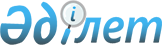 Об установлении ограничительных мероприятий на территории улицы Ай села Ай Мынбулакского сельского округа Аягозского района
					
			Утративший силу
			
			
		
					Решение акима Мынбулакского сельского округа Аягозского района Восточно-Казахстанской области от 20 декабря 2020 года № 1. Зарегистрировано Департаментом юстиции Восточно-Казахстанской области 20 декабря 2020 года № 7991. Утратило силу решением акима Мынбулакского сельского округа Аягозского района области Абай от 1 сентября 2022 года № 4
      Сноска. Утратило силу решением акима Мынбулакского сельского округа Аягозского района области Абай от 01.09.2022 № 4 (вводится в действие со дня первого официального опубликования).
      Примечание ИЗПИ.
      В тексте документа сохранена пунктуация и орфография оригинала.
      В соответствии с подпунктом 7) статьи 10-1 Закона Республики Казахстан от 10 июля 2002 года "О ветеринарии", пунктом 2 статьи 35 Закона Республики Казахстан от 23 января 2001 года "О местном государственном управлении и самоуправлении в Республике Казахстан", и на основании представления главного государственного ветеринарного инспектора Аягозского района от 02 декабря 2020 года № 349, аким Мынбулакского сельского округа РЕШИЛ:
      1. Установить ограничительные мероприятия на территории улицы Ай села Ай Мынбулакского сельского округа Аягозского района в связи с возникновением болезни бруцеллез среди крупного рогатого скота.
      2. Контроль за исполнением данного решения оставляю за собой.
      3. Настоящее решение вводится в действие по истечении десяти календарных дней после дня его первого официального опубликования.
					© 2012. РГП на ПХВ «Институт законодательства и правовой информации Республики Казахстан» Министерства юстиции Республики Казахстан
				
      Временно исполняющий обязанности акима Мынбулакского сельского округа 

Бейсенов Д.
